Caribou Public Library 
Archives & Special CollectionsCaribou Public Library
429 High Street
Caribou, ME  04064Anastasia S. Weigle, Project Archivist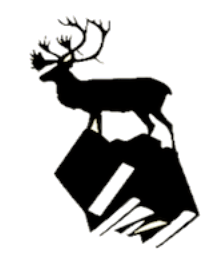 Inventory of manuscript collectionMS 100
The George Whitneck PapersBulk Dates: 1939-1966

Processed by Dr. Anastasia S. Weigle
Digital Preservation Assistant: Angela WilkinsonMay 2021The George Whitneck PapersCreator: Whitneck, George Dewey (b1898-d1961)Repository: Caribou Public Library Archives & Special Collections, 30 High Street, Caribou, MeInclusive Dates: 1939-1966Bulk Dates: 1958-1961Extent: 32 linear feetIdentifier Number: 00155606Collection No: MS 100Restrictions: None. This collection is open for research.Acquisition: On July 13, 1961, George Whitneck donated his four-drawer Cole-Steel filing cabinet. The filing cabinet housed Mr. Whitneck’s research materials about the Civil War along with other historical data on Caribou and neighboring communities in Aroostook County. Librarian, Mrs. Rufus Bernard accepted the gift from George Whitneck with his daughter, Mrs. Charles Boyle of Westboro, Massachusetts, present at that time. There is no documentation of acceptance other than a newsprint article. Provenance: The papers of George Whitneck were donated to the Caribou Public Library in 1961. It appears that paper ended up at the Caribou Historical Society (CHS). In 1995 the CHS published and sold a book based on the Whitneck Civil War research papers titled, “They Went from Caribou” state that materials in the book were from the George Whitneck Civil Papers. Sometime after the 1995 publication of “They Went from Caribou,” it came to the attention of Diane Dubois, who was library director between 1996 to 2012, that the cabinet and all materials at the CHS belonged to the Caribou Public Library. Ms. Dubois contacted CHS asking the collection be returned to the library after presenting to the curator the documentation supporting her claim. It is not clear at this time when the collection returned as there is no documentation of the transfer to the library; however, we believe that the collection came back sometime between 2003-2006. Sadly, there are a few folders with notations stating retyped work of  Whitneck’s papers and originals tossed.  Preferred citationResearchers using APA format: Author, A. A. (Year, Month Day). Title of material. [Description of material]. Name of Collection (Call number, Box number, File name or number, etc.). Name of Repository, Location.Whitneck, G. D. (1960, April 6). Letter to Milton T. Lufkin. The George Whitneck Papers. MS100, Box 1, Folder 2. Caribou Public Library Archives & Special Collections, 30 High Street, Caribou, Maine. Researchers using MLA format Author (last name, first name). Title/description of material. Date (day month year). Call number, identifier or box/folder/item number. Collection name. Name of repository, location.Whitneck, George Dewey. Letter to Milton T. Lufkin. (6 April 1960). MS100, Box 1, Folder 2. The George Whitneck Papers. Caribou Public Library Archives & Special Collections, 30 High Street, Caribou, Maine. Processing Notes We currently do not know if the Whitneck folders were returned in their original order in the filing cabinet now how they were maintained or if copies were made of the collection. For easy access to researchers, the research materials will remain in the order they arrived at the Caribou Public Library from the Caribou Historical Society. Some of the folders also have computer labels adhered to the top left with typewritten title. History tells us Whitneck died in 1966 so we believe these labels were placed much later and are not original to the folders. These are not to be confused with Whitneck’s typewritten labels in red typewriter ink. Also, any notation that indicates the documents were retyped do not include the original Whitneck typewritten document. These too may have been done when the collection was in the historical society. Some examples of loss documents are in File Box 1:File Box 1 (file drawer 1)Original file folder 1 notation: “retyped – Box C” [we do not know of a Box C which concerns us regarding the destruction of order by one of the “historians” at the Caribou Historical Society or Library staff [2003]. The original document is missing]
Original file folder 4 notation: “retyped 7-9-2003” [included typed file folder label at top left by unknown person at Caribou Historical Society or library staff. The original typewritten document is missing]Original file folder 18 notation: “retyped 2-29-20” [This date is confusing as it appears to indicate the 2020 year. However, there has been no retyping or altering of Whitneck papers at the Caribou Public Library Archives in 2020. Original typewritten document is missing]
The collection was processed in their original order:Series A. Historical and Cultural EventsSubseries A1. CorrespondenceSubseries A2. Research materialsSeries B. Civil War PapersSeries C. Aroostook Republican Newspaper IndexesSeries D. Publications	Subseries D1. Published materials	Subseries D2. Unpublished materials	Subseries D3. Other publicationsSeries E. Supporting DocumentsHandling of Original FoldersThe original folders are identified by Whitneck’s hand script. Most of the folders have the word or words: Library, George Whitneck, and Aroostook Republican or a combination of these words.  The resources Whitneck gathered were mostly from AR newspapers and library resources. Older files are quite acidic and discolored. These were all replaced by archival file folders.  The original folders were not tossed as they have Whitneck’s original hand script and  additional notations. These are placed in Series E. Supporting Documents. At the bottom of all new folders is an identifying number system indicating the file draw number and folder number the documents originally came from. For example, a document from file Drawer 1, Folder 12, will have the identifying number FD01.12 at the bottom left side of the new folder the item is rehoused in.  The original folder will also have a corresponding number of the new folder. For example, if documents from file Drawer 1, Folder 12 are now housed in Box 1, folder 5, the number 01.05 will be placed at the bottom left of the old folder.All transcribed newspaper articles are easy to identify because Whitneck placed the month, day, and year at the top of the typewritten paper. [ex: April 13, 1899]. The words "George Whitneck" may also indicate that the document is taken from the Aroostook Republican index that he created which included typewritten pages transcribed directly from the newspaper.  Moreover, Whitneck often transcribed his research verbatim from other documents. For example, in original folder 5 in file draw 1 contain a transcribed paper taken from the Resolve of the State of Maine, vol. 17, page 144. George Whitneck built a resource library of materials from many sources so that he could go back at his leisure to write his research papers. Papers with no identifying dates are notated as n.d. (no date).All papers are rehoused in plastic inert sleeves as they are very acidic. These are then placed in archival folders. All folders are identified as they were written by George Whitneck. A number of folders have multiple historical research documents that are unrelated. For easier access and indexing, these papers were placed in individual archival folders.GEORGE WHITNECK PAPER FINDING AIDSSeries A. CULTURAL AND HISTORICAL EVENTS IN AROOSTOOK COUNTY	Subseries A1. Correspondence[Folders from file cabinet drawer .01]BOX 1Folder 1  	Letters to Milton T. Lufkin, n.d., no yearFolder 2  	Letters to Milton T. Lufkin, April 6, 1960—October 27, 1964Folder 3  	Documents for research sent Lufkin via letter, n.d.	Subseries A2. Research MaterialsFolder 4	10 years of Caribou history 1890-1900Folder 5 	Laurance (Larry) Kelley Easton Grant died in Andersonville prisonFolder 6	George Kimball lays wounded in hallway during last days fight at GettysburgFolder 7	Hot battle at Gettysburg.Folder 8	Charles E. Dunn Co. G 20th ME saw general Lee surrenderFolder 9 	A. Milton York, 8th settler in Caribou VillageFolder 10	The Gettysburg Monuments, 1891 (Resolves of the State of Maine, v. 17, p. 144)Folder 11	Dr. R. W. Blossom, died Dec. 30, 1916 [AR Jan. 4, 1917]Folder 12	Caribou, or Lyndon, in 1874Folder 13	Hines, Mrs. Marcella M. and daughters. Washburn, Me. [AR?]Folder 14	Letter from old settler, March 30, 1874.Folder 15 	Prof. Olaf Nylander [AR July 22, 1837 | Aug. 1, 1937]Folder 16	Court House in Caribou [AR March 20, 1895 | April 3, 1895 | June 19, 1895 | July 18, 1895 | November 28, 1895 | December 12, 1895 | May 27, 1897 | November 18, 1897]Folder 17	Caribou’s new post office [AR February 7, 1929]Folder 18	Girl shot through brain in cured (n.d.)Folder 19	Cold Friday Feb. 8, 1861 used in [Aroostook] Republican Feb. 8, 1961.Folder 20	The Aaron Leonard Mystery of Washburn Sept. 26, 1895 [AR  Sept. 26, 1895 | October 3, 1895 | October 10, 1895 | March 21, 1901 | May 2, 1901]Folder 21	Allagash River Bridge built during summer of 1944. June 15, 1944 [Aroostook] Republican. Folder 22	Caribou Water Works 1889. [AR Nov. 13, 1889].Folder 23	Early settlers on Letter H Plantation. Library [file]. Historical sketch [Aroostook County] and Roster of Aroostook War. (July and Aug. 1960)Folder 24	Resolves of the State of Maine, 1825-1834 Folder 25	Resolves providing for the survey of lands on the Aroostook Road and River, for settlement. 1839.Folder 26	Acts and Resolves of Maine, 1840-1846Folder 27	Acts and Resolves of Maine 1846-1860Folder 28	The Civil War years. Act and resolves of Maine, 1861.Folder 29	Resolves of the State of Maine, 1866-1868Folder 30	Index of names of men in the Aroostook War [alphabetical order], 1839.Folder 31 	Hotel Burleigh opened to the public. [AR March 20, 1895 | AR blurbs 1896, 1898, 1900-02, 1904, 1907, 1921Folder 32	History of the Aroostook River Railroad (New Brunswick division) by W. T. SleeperFolder 33	Whiteknact, George W., Calais, Me.  Adjutant General’s Office discharge from Civil War, June 5, 1865.  George Whitenck, 7 September 1961Folder 34	Whiteknact, John N., Calais, Me.  Adjutant General’s Office discharge from Civil War, August 1, 1865.  George Whitneck, 7 September 1961Folder 35	Colonel John Goddard,  Lumber King. (n.d.)Folder 36 	Jacob Hardison’s Pioneer Life. [notation: retyped 2-29-20)Folder 37	Bangor and Aroostook reaches Caribou, [AR Dec. 1 7, 1894].Folder 38	General Edward W. Hincks first man in. Maine to volunteer in war between the states. [AR February 21, 1894]Folder 39	David Albert Snowman of Woodland, 92 dies. [AR May 27, 1937]Folder 40	Caribou’s Haunted House and John Cochran’s Headless Ghost. [AR August 14, 1889]Folder 41	Alfred Lizotte, King Bootlegger of Aroostook. [AR February 27, 1930]Folder 42	The Alden Boulier Murder Case June 1914. [AR December 10, 1894] and news clippings from June 1914 [AR]Folder 43	The August Jacobson murder Case of 1911-12.  [AR April 1, 1912]BOX 2[Folders from file cabinet drawer .01] Folder 1	Reminiscences of other days by Ruth Keech Whittier (n.d.)Folder 2	Mrs. Ruth Whittier dies at age of 90. [AR May 19, 1932]Folder 3	July 4th celebration, 1914, I Caribou at new Trotting Park as taken from pages of [Aroostook] Republican, July 9, 1914. Folder 4	Carl Durost’s bet. [AR January 23, 1930]Folder 5	Mr. and Mrs. Ambrose McDougall, of Woodland, drowned at Square Lake, June 1937 [AR June 10, 1937]Folder 6	First school house built in Caribou [AR] March [9], 1937Folder 7	Thomas H. Phair, of Presque Isle, 1850-1916. [AR May 18, 1916]Folder 8	50th Anniversary of [Caribou] Public Library observed Mar. 9, 1937. [AR March 11, 1937]Folder 9	Clark Block burned Jan. 18, 1916. [AR January 20, 1916]Folder 10	Richard S. Caswell, of Caswell, has hand blown off during sham battle in Caribou Aug. 25, 1887. To be polished in Limestone Leader [newspaper]Folder 11	David A. Snowman Cold Friday [AR Feb. 8, 1861]		Looking back over the past with David A. Snowman [for AR?]Folder 12	The Dr. Dudlley—Mildred Sullivan case, October 1914. Includes original news clipping [AR Nov. 1914] and transcribed articles dated October 8, 1914 | Nov. 25, 1914 | Dec. 17. 1914 | March 4, 1915 | April 29, 1915 | May 27, 1915 | Oct. 5, 1916 | Nov. 23, 1916 | Nov. 26. 1916 | December 25, 1924 | December 5, 1929 | July 24, 1930Folder 13	Events in Limestone for year 1917, from pages of [Aroostook] Republican.Folder 14	Fort Fairfield honors Aroostook Soldiers of World War. June 12, 1919 [AR]Folder 15	The Miramachi Fire Oct. 7, 1825. [AR June 19, 1919]Folder 16	Fiftieth Anniversary of New Sweden July 1, 1920. [AR July 29, 1920]Folder 17	Divine worship a part of early Caribou Settlers’ life. Libray [files]. [by Mary L. Stinchfield, “Maine in History and Romance”]Folder 18	Drowning accident of L. J. Bea and Miss Irene Dacy at Squa Pan Lake on Friday, July 6, 1906. Folder 19	Life of Daniel Stickney, editor “Loyal Sunrise,” Presque Isle. Library [files]. Aug. 1862 [63]. [note: the date in any of the  research papers. May refer to the first issue of “Loyal Sunrise” dated Aug. 5, 1863]Folder 20	Life of Ella (Hines) Stoddard author of “All the World Over.” [AR October 4, 1893]Folder 21	Early history of Caribou Public Library. Library file. [AR November 28, 1935]Folder 22	Deveau, Gerald C., Sgt., Marine, returns after 25 months in South Pacific. Library [file] [AR]Folder 23	Capt. Abraha Daniels awarded Air Medal for aerial skill in Soloman Islands. [1943]Folder 24 	John McArthur 89, celebrates Birthday. Guests were: Chas. B. Margesso, 83; Elmer Task, 83; George L. Doe, 83; Wallace Lumbert, 85. [AR[Folder 25	Caribou in year 1873 [AR]Folder 26	Caribou Annual Town Meeting, 1863Folder 27	Crockett’s Woolen Mill established in 1882 Library [file]. [AR August 17, 1939]Folder 28	House with 3,800 Window (Hutchinson’s Greenhouse). Library. [AR August 31, 1939]Folder 29	Caribou Switches to Dial Telephone, Monday, Dec. 11. at 2 P.M. Library file. [AR December 139, December 7, 1939, pp. 139-141].Folder 30	Bicycle Race Between C.L. Brown, Caribou, and J. L. Parks, Fort Fairfield, Library. [AR August 22 and August 29, 1894]Folder 31 	Olof O. [Olsson] Nylander Museum dedicated. Library. [AR July 28 and August 3, 1939].Folder 32	Past Presidents, Women’s Literary Club, 1894-1939. March 9, 1939Folder 33	County American Legion Posts and Commanders 1939. Library file. [AR May 11,1939].Folder 34	Lumbering & river driving in early times. Acadians, pages 6 & 7Folder 35	Red cross organized in Caribou [AR] April 7, 1917.Folder 36	Home Guards organized in Caribou [AR] April 26, 1917.Folder 37	Major Atwood W. Spaulding Dies,  [AR] Jan. 6, 1873 - Oct., 1934 [AR Nov. 1, 1934 original news clipping]	Folder 38	John Blake Roberts, died April 10, 1933 [AR April 13, 1933]Folder 39	Vilta Thompson Killed Near Home by Hit-and-Run Driver [AR Nov. 1, 1934 original news clipping]Folder 40	Lots purchased from state of Maine settled on and improved before Aug. 9, 1936 Folder 41	Aroostook in 1860 by Mrs. Ella M. Stratton, Washburn. Library [file]. George Whitneck, Jan. 4, 1963Folder 42	Progress of settlement on Aroostook River.  [AR October 3, 1888]Folder 43	L. R. King, Esq. locates in Lydon April 1865 [AR July 4, 1888]Folder 44	Harry P. Trusty, Caribou native. [AR August 24, 1922-Octoer 26, 1933]Folder 45	The opening of Powers Theatre, ran from 9/12/12 to 12/15/16 [AR December 14, 1916] Folder 46	Powers Theatre celebrates 25th anniversary [AR April 22, 1937 and October 28, 1937]Folder 47	Holy Rosary Church dedication [AR July 18, 1935]Folder 48	History of the Holy Rosary Church [AR August 2, 1934] and	The Holy Rosary Church, Caribou [n.d.]Folder 49	List of men call to arms first draft from Perham, New Sweden, Washburn, and Stockholm.	WWI.  [AR August 2, 1917]Folder 50	List of men 3rd  call to arms on 9/29/1917. Aroostook District (Caribou, New Sweden, Perham, Stockholm, Washburn). WWI [AR September 27, 1917]Folder 51	Honor roll. List of men of Caribou drafted for army. WWI. [AR October 25, 1917]Folder 52.	Emery Ward indicted in Limestone [AR April 16, 1915]Folder 53.	Grand Centennial Celebration in Fort Fairfield. Aug. 8, 9,and 10. [n.d.]Folder 54	Lydon’s first town meeting and some Civil War facts [AR April 4, 1912. Also includes  Includes three original AR clippings (two columns written by Whitneck (Glancing Back) and a clipping about Caribou Ski Club.BOX 3[Folders from file cabinet drawer 01 and 02]Folder 1	Landowners of K, Range 2, Connor Plantation. 1889.Folder 2	Bjorkman, Albert murders Gustaf Johnson in Westmorland, Oct 3, 1899		Bjorkman apparent suicide, June 21, 1900Folder 3	New Sweden Settlers in July  1870Folder 4	Dr. John W. Dilling of Easton charged with death of patient, Mrs. Melvina Oak, from an illegal operation [AR August 3, 1922]Folder 5	Mrs. Mary Jeanette Stratton, widow of Civil War Veteran Samuel Stratton, of Washburn, dies. [AR Nov. 23, 1922]Folder 6	Resolves of the State of Maine – 1869-1901.Folder 7 	Mr. and. Mrs. Benjamin P. Webb celebrate 64th wedding anniversary on Jan. 1, 1922. [AR December 1, 1921]Folder 8	Dr. Chas. F. Thomas, Pioneer Caribou Physician, died in Florida, Dec. 18, 1920  [AR Jan. 7, 1921]Folder 9	Local men in the Draft, July 26, 1917.Folder 10	Caribou boys called out. August 2, 1917.Folder 11.	Major Dickey of Fort Kent in 1889Folder 12.	“Major Dickey” cigars, “The Duke of Fort Kent” [AR November 21, 1895]Folder 13. 	History of the Universalist Church [AR September 12, 1935]Folder 14. 	A slight sketch of the Vaughn HouseFolder 15.	How Aroostook Got its Name by George Whitneck, n.d.Folder 16.	Lyndon Co. No.26, Uniform Rank, Knights of Pythias, n.d.Folder 17.	Newsclippings:Potato crop condition “Powdery Scab” and report, AR Feb. 26, 1914Joseph W. Gary, Civil  War Veteran. Retires as Postmaster AR June 25, 1914SERIES B. CIVIL WAR PAPERS[Folders from file cabinet drawer .02]BOX 3 Folder 18.	Civil War soldiers reported as enlisting from Caribou but were not.Folder 19.	Annual and historical records of regiments.Folder 20.	Numbers and ranges of townships of Aroostook CountyFolder 21.	Civil War Period, Volunteers, Draftees vs Substitutes, 1863-64Folder 22.	Civil Soldiers as recorded in Adjutant Generals Report, State of Maine, 1861-1866Folder 23.	Thomas Whitneck death, Born March 17, 1852—died -July 29, 1936. {AR July 30, 1936] References ancestors as civil war soldiers.Folder 24.	Members of Ansel G. Taylor Post, No. 95, G.A.R., CaribouFolder 25.	Civil War soldiers resting in Evergreen Cemetery. George Whitneck, Dec. 14,1961.Folder 26.	Civil War Soldiers resting in Woodland and Lyndon Cemetery. Folder 27.	Co. G Twenty-Second Maine Volunteers. Folder 28.	Captain Joseph A. ClarkFolder 29	James Howland, Ashland, Civil War SoldierFolder 30.	Owen Kingsley Story, Son of James Monroe Story, Washburn, Civil War SoldierFolder 31.	Ray . L. Brown, son of Noah L. Brown, Caribou, Civil War SoldierFolder 32.	John Baptiste LeVasseur, of North Lyndon, Member of Co. 1, 15th MaineFolder 33.	Major Augustus (Gus) Merrill, Brevet Major, 1st Me. Veteran volunteers.Folder 34.	Simeon O. Reynold Co. F, Seventh. Maine Infantry.Folder 35.	David A. Snowman makes speech on Memorial Day 1922.Folder 36.	Civil War soldiers Allagash. 1861-1862-3.	
Folder 37.	Civil War soldiers of Alva, Letter B. Range 1. 
Folder 38.	Civil War soldiers of Amity, 1881-1864
Folder 39.	Civil War soldiers of Ashland.Folder 40.	Civil War soldiers of Bancroft and Moro.Folder 41.	Civil War soldiers of Benedicta Plantation. George Whitneck, April 8, 1960	Folder 42.	Civil War soldiers of Bridgewater. Folder 43. 	Civil War soldiers of Caribou. Folder 44.	Civil War soldiers of Letter H., Lyndon, Forestville and Eaton Grant, New Caribou, as recorded in Adjutant General’s Report. State of Maine, 1861-66Folder 45.	Civil War soldiers Castle Hill.Folder 46.	Civil War soldiers of Caswell Plantation. Folder 47.	Civil War soldiers of Crystal (No. 4, Range 5). Folder 48.	Civil War soldiers of Dayton, 1861-1865. George Whitneck, March 21,1960.Folder 49.	Civil War soldiers of Dyer Brook. Folder 50.	Civil War soldiers of Eagle Lake, St. Frances, and St. John. Folder 51.	[Civil War] Dyer Brook, No. 5 Range 4. Folder 52.	Civil War soldiers of Fort Fairfield. BOX 4 [Folders from file cabinet drawer .02]Folder 1.	General Edward W. Hincks, first Maine man to enlist in Civil War [AR Feb. 21, 1894]Folder 2.	George W. Dean of Forth Fairfield Civil War veteran.Folder 3.	Aid to Soldiers families of Fort Fairfield. 1862-65. Folder 4.	Civil War soldiers of Fort Kent.Folder 5.	Haynesville Civil War Soldiers, 1861-1865. George Whiteck March 21, 1960Folder 6.	Civil War soldiers of Hodgdon.Folder 7.	Civil War soldiers of Houlton.
Folder 8.	Civil War soldiers of Houlton. 
Folder 9.	Civil War soldiers of Island Falls.Folder 10.	Civil War soldiers of Letter C, Range 1, and No.3 Aroostook. Geroge Whitneck, April 8, 1960Folder 11.	Civil War soldiers of Letter E. Plantation.Folder 12	Civil War soldiers of Limestone, ME.Folder 13.	Civil War soldiers of Linneus.Folder 14	Civil War soldiers of Littleton.Folder 15.	Civil War soldiers of Ludlow (Belfast Academy Grant)Folder 16.	[Civil War soldiers of] Molunkus and MacwohocFolder 17.	Civil War soldiers of Madawaska.Folder 18.	Civil War soldiers Mapleton.Folder 19.	Civil War soldiers Mars Hill.Folder 20.	Civil War soldiers of Masardis.Folder 21.	Civil War soldiers Maysville.Folder 22.	Civil War soldiers Maysville.Folder 23.	Civil War soldiers Merrill PlantationFolder 24.	Civil War soldiers Monticello.Folder 25.	Civil War soldiers of New Limerick and Reed Plantation.Folder 26.	Civil War soldiers of No. 5, Range 3.Folder 27.	Civil War soldiers of No. 5, Range 6; No. 5, Range 3; Letter B, Range 2.Folder 28.	Civil War soldiers of No. 9, Range 4	Folder 29.	Civil War soldiers of. No. 11, Range 1.Folder 30.	Civil War Soldiers of Orient.Folder 31.	Civil War soldiers Ox BowFolder 32.	Civil War soldiers of Patten.Folder 33.	Civil War soldiers of Paten.Folder 34.	Civil War soldiers Portage Lake.Folder 35.	Civil War veterans Presque Isle. Folder 36.	Civil War  soldiers Presque Isle. Adjutant’s General Report.Folder 37.	Civil War soldiers of RockabamaFolder 38.	Civil War soldiers Sarsfield PlantationFolder 40.	Civil War soldiers of Sheridan; No. 12, range 5; Also No. 2, Range 4; No. 9 Range 3; and No. 5, Range 5Folder 41.	Civil War soldiers Sherman.Folder 42.	Civil War soldiers of Smyrna 1861-1865. George Whitneck, March 21, 1960Folder 43.	Civil War soldiers Van Buren.Folder 44.	Civil War soldiers of Wade Plantation.Folder 45.	Civil War soldiers of Washburn, Me.Folder 46.	Civil War soldiers of Westfield from 1861-6Folder 47.	Civil War soldiers of Weston.Folder 48.	Civil War soldiers of WoodlandSERIES C. AROOSTOOK REPUBLIC INDEXES 
includes transcribed pages taken from the AR[Folders from file cabinet drawer .03]BOX 5Folder 1.	History of Caribou as taken from Republican 1900 (G.W. first writing)Folder 2.	Events [History] in Caribou as recorded in Republican part 2 1900Folder 3.	Caribou events as recorded in Republican, 1900 (G. W. second writing)Folder 4. 	Index of 1900 Final. Written Jan. 1964. George Whiteck.Folder 5.	Caribou events as recorded in The Republican, 1st writing,  1901. Folder 6.	Caribou events as recorded in Republican, 1901. 2nd writingFolder 7.	Republication 1901 Final writing. George Whitneck March 25, 1964.Folder 8.	Events in Caribou as recorded in The Republican for 1902Folder 9.	Caribou events as recorded in pages of The Republican, 1902. 2nd writing in October, 1965.BOX 6[Folders from file cabinet drawer .03]
Folder 1.	Events in Caribou as recorded of The Republican 1902. 1st writing.Folder 2.	Caribou events as recorded in The Republican for 1903, 1st writing.Folder 3.	Caribou events as recorded in The Republican for 1903, 2nd writing.Folder 4.	Caribou 1903 Final writing, Feb. 1965.Folder 5.	History of Caribou  index of events from the pages of The Republican – 1904. George WhitneckFolder 6.	Caribou events as recorded in Republican 1904. 2nd writing. George Whitneck.Folder 7.	Caribou events as recorded in The Republican, 1904, Final.Folder 8.	Events in Caribou as recorded by The Republican. 1st writing.BOX 7
[Folders from file cabinet drawer .03]Folder 1.	Caribou events as recorded in Republican 1905. 2nd writing. Folder 2.	Caribou events, 1905. As recorded in The Republican. Final Writing.Folder 3.	Events in Caribou as recorded in pages of Republican 1906. 2nd writing.Folder 4.	Caribou events, recorded in The Republican, 1906, final copy. Written Mar-May 1965 George Whitneck. Folder 5.	History of Caribou, taken from pages of Republican, year 1906.Folder 6.	Caribou events recoded in pages of Republican 1907. 2nd writing. Feb. 20, 1962. George WhitneckFolder 7.	Caribou events as recoded in the Republican for 1907.BOX 8  [Folders from file cabinet drawer .03]Folder 1.	Caribou events as recorded in The Republican, 1907, Final.Folder 2.	History of Caribou, year 1908Folder 3.	Caribou events as recorded in The Republican, 1908, 1st writing.Folder 4.	Events in Caribou as recorded in Republican, 1908, 2nd writing. George Whitneck.Folder 5.	Caribou events as recorded in Republican. 1908, Final index, 3rd., George Whitneck, July-Aug. 1965Folder 6.	Caribou events as recorded in The Republican, 1909, 1st writing.Folder 7.	Events in Caribou as recorded in Republican, 1909. 2nd writing.Folder 8.	History of Caribou for the events of 1909, 3rd writing, from the Republican. Written Jan. Feb. 1966. George Whitneck.Folder 9.	Caribou events as recorded in The Republican, 1910. 1st writing. Compiled by George Whitneck, Nov. 18, 1959.Folder 10.	Events in Caribou as recorded in Republican for 1910. 2nd Writing. George Whitneck, Aug. 1962.Folder 11.	Index of events recorded in The Republican. 3rd writing, 1910. 3rd Writing. George Whitneck Mar-April 1966.BOX 9 [Folders from file cabinet drawer .03]Folder 1.	Caribou events recorded in The Republican, 1911, 1st writing.Folder 2.	Caribou events recorded in The Republican, 1911, 2nd writing. George Whitneck, Apr-May 1966Folder 3. 	Caribou events as recorded in Republican, 1912.Folder 4.	Events as recorded in The Republican, 1912, 2nd writing (last), George Whitneck, June 1966Folder 5.	History of Caribou 1913. Including original news clipping from AR.Folder 6. 	History of Caribou for year 1913 from pages of Republican. 1st writing. George Whitneck, Dec. 1959.Folder 7.	Caribou events recorded in The Republican, 1913. 2nd writing. George Whitneck, June-July 1966Folder 8,	Events in Caribou as recorded in Republican, 1914. 1st writing. George Whitneck, Aug. 1966Folder 9.	Events in Caribou as recorded in pages of Republican, 1914. 2nd writing.Folder 10.	People and events as recorded on the pages of the Aroostook Republican for Caribou and near-by towns, during the year 1914. George Whitneck, written July - August 1966.BOX 10[Folders from file cabinet drawer .04]Folder 1. 	Events in Caribou as recorded in Republican Jan-June 1945. George Whitneck, May 1963.Folder 2.	Events in Caribou as recorded in Republican Julyl-Dec 1945. George Whitneck, May 1963.Folder 3.	Events in Caribou as recorded in the pages of the Republican, Jan-June 1946. George Whitneck, Aug. 1963Folder 4.	Events in Caribou as recorded in the pages of the Republican, July-Dec 1946. George Whitneck, Aug. 1963BOX 11[Folders from file cabinet drawer .04]Folder 1. 	Events as recorded in The Republican for the year 1947, Jan- April. written in 1964.George Whitneck.Folder 2.	Events as recorded in The Republican for the year 1947, May-Dec. written in 1964. George Whitneck.Folder 3.	Caribou events as recorded in The Republican, Jan-Feb. 1948. George Whitneck, written during July-Sept. 1965.Folder 4.	Caribou events as recorded in The Republican, March-June. 1948. George Whitneck, written during July-Sept. 1965.Folder 5.	Caribou events as recorded in The Republican, July-Dec 1948. George Whitneck, written during July-Sept. 1965.SERIES D. PUBLICATIONS	Subseries D1. Published MaterialsBox 12	Aroostook Pen Sketches by George Whitneck. Printed by Caribou Publishing Company, 1951. 6 copies (2 hardback / 4 saddle-stitch pamphlets.
Box 13	
They Went from Caribou: From the Civil War Papers of George Whitneck. A Publication  of the Caribou Historical Society, 1995. (4 softbound copies]	Subseries D2. Unpublished Materials Fiction (alphabetical by title)Box 14	A Farmer Lives in Maine in Two Volumes. Book 1. By George Whitneck (1947, February)Box 15	A Farmer Lives in Maine in Two Volumes. Book 2. By George Whitneck (1947, February)Box 16	A Young Cowhand by George Whitneck (1947, February)Big Gunsmoke by George Whitneck (Winter 1957) This is the sixth iteration.Box 17	Bill Jones by George Whitneck, January 1948Box 18	Carol Elizabeth by George Whitneck (1951, Nov.-Dec.)		Danger Trail by George Whitneck (1951, Nov.-Dec.)Box 19	Gary Lee Rides Again by George Whitneck Jan. 1950		Dick and Jane: A Western Love Story by George Whitneck March 1949		Just a Young Farm HandBox 20	Gunsmoke Range (orig. manuscript, unbound and) bound saddle stitch. 		Gunsmoke Range (paperbound—appears to be a different story) 1943Box 21	Howling Cat Range by George Whitneck 1951Box 22	Lawyer Richard Ister by Whitneck		Little White Rider  by WhitneckBox 23	Let it Snow by WhitneckBox 24	Lobo Canyon Hellcat by George Whitneck  (1957-58)		Love Rides a Black Stallion by George Whitneck Jan. 1948Box 25	Myrtle Annabell’s Dream Comes True Jan-Feb. 1951		Rancher Judy Lee March 1950Box 26	Ranger Flora Dale  Feb. 1950Sally Waters May 1947Box 27	Sandy Get Your Gun Jan1947		Sherriff Flick Franklin  Feb. 1950Box 28	Smoky Valley Hellcat by Whitneck, March 1958 Box 29	Tim ‘n Susie by WhitneckBox 30	Toll Gate  by Whitneck, April 1947		Winter Grazing by Whitneck,  1956Box 31	Trail Herd to Canyon by Whitneck, 1958-1959SUBSERIES D2. UNPUBLISHED MATERIALS  - Nonfiction (alphabetical by title)Box 32	The Covered Bridge by George Whitneck n.d.Box 33	Love, Laughter, and Tears by George Whitneck. (An early history of Aroostook County including Aroostook’s Bloodless War) n.d.	SUBSERIES D3. OTHER PUBLICATIONS Box 34	Manuscript of Bailey G. Mitchell’s Early History of Caribou ,1909. Edited and corrected by George Whitneck, 1959.SERIES E. SUPPORTING DOCUMENTSFolder 1	Whitneck GenealogyFolder 2 	Biographical informationFolder 3 	Collection provenanceFolder 4 	Whitneck Trust Fund Folder 5	Correspondence and invoices re: Aroostook Republican Bound VolumesFolder 6	Other loose papers on Whitneck’s writing, facsimilesBox 35Files folders from File Drawer FD01Files folders from File Drawer FD02Box 36	Files folders from File Drawer FD03Files folders from File Drawer FD04